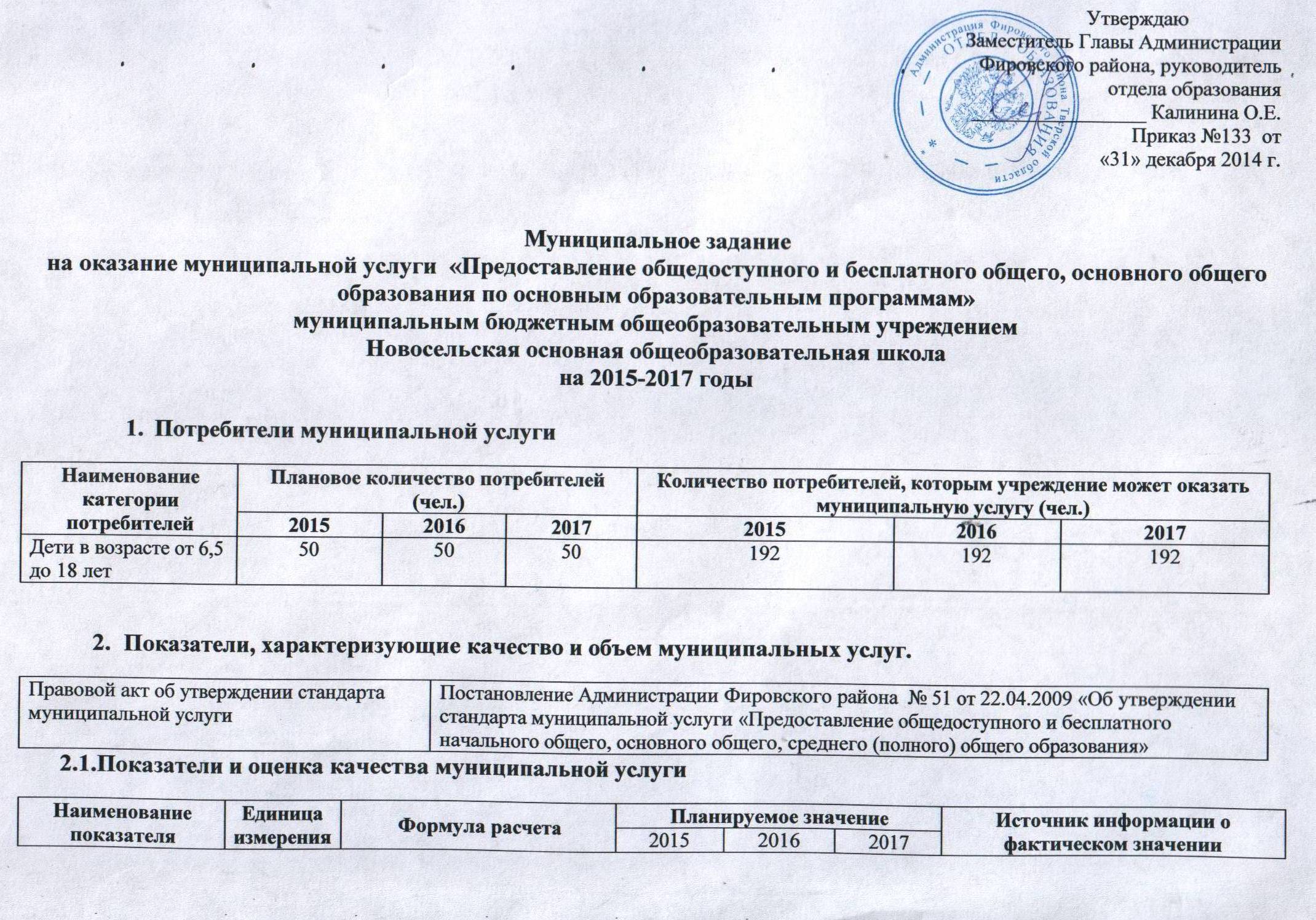 Объемы оказания муниципальной услугиПорядок оказания муниципальной услугиПредельные цены (тарифы) на оплату муниципальной услуги5. Порядок контроля за выполнением муниципального задания6. Основания для  досрочного прекращения муниципального заданияЛиквидация муниципального  общеобразовательного  учреждения. показателяДоля потребителей  (родителей), удовлетворенных качеством услуги%Оп/О*100, где Оп – число опрошенных, удовлетво-ренных качеством услугиО – общее число опрошенных.959595Определяется по результатам опросов родителей (1 раз в год)Охват детей  6,5 -18 лет, проживающих в п. Сосновка, д.Коммуна, Кузне-цовской больнице, д. Кузнецово, Кислякова, Городок, с. Покровское ул. Центральная образовательными услугами%Од/О*100, где число детей, обучающихся в ОУ; О – количество детей 6,5 -18 лет, проживающих в п.Сосновка, д.Коммуна, Кузнецовской больнице100100100Форма федерального статистического наблюденияДоля обучающихся 9-х классов ОУ, получивших аттестат об основном общем образовании%Оао/О*100, где Оао – количество обучающихся, получивших аттестат об основном общем образовании; О - количество обучающихся  9 класса в данный отчетный период.100100100Форма федерального статистического наблюденияКоличество обучающихся  на один компьютеред.Ок/К, где Ок – численность обучающихся ОУ; К – количество компьютеров4,24,24,2Форма федерального статистического наблюденияДоля детей, охваченных организованными формами отдыха в каникулярное время%Оо/О*100, где Оо – количество детей, охваченных организованными формами отдыха в каникулярное время; О – общее количество обучающихся за отчетный период.878787Данные общеобразовательного учрежденияДоля учителей, использующих современные образовательные технологии в образовательном процессе%Уи/У*100, где Уи – количество учителей, использующих современные образовательные технологии в образовательном процессе; У – общее количество учи-телей за отчетный период.717272Данные общеобразовательного учрежденияЧисло учебных кабинетов, оснащенных автоматизированным рабочим местом учителяед.Абсолютная величина567Данные общеобразовательного учрежденияДоля компьютеров, используемых в ОУ руководством, учителями и учениками входящих в школьную локальную сеть и подключенных к сети Интернет%Ки/К*100, где Ки – количество компьютеров, входящих в школьную локальную сеть и подключенных к сети Интернет; К – общее количество компьютеров в ОУ.506070Данные общеобразовательного учрежденияЧисло обучающихся, которые в отчетном периоде во время нахождения в ОУ получили травмычел.Абсолютная величина000Данные общеобразовательного учрежденияКоличество обоснованных жалоб потребителей  муниципальной услугиед.Абсолютная величина000Определяется на основании анализа жалоб потребителейНаименование показателяЕдиница измеренияПланируемые объемы оказания муниципальной услугиПланируемые объемы оказания муниципальной услугиПланируемые объемы оказания муниципальной услугиИсточник информации о фактическом значении показателяНаименование показателяЕдиница измерения201520162017Источник информации о фактическом значении показателяНатуральные показатели:Количество обучающихсячел.505050Отчет заместителя директора по УВРСтоимость оказания муниципальной услугируб.5598000,005598000,005598000,00Отчет об исполнении бюджетаСправочно: цена оказания муниципальной услугируб. за месяц за одного ребенка9330,009330,009330,00Отчет об исполнении бюджетаПравовой акт, утвердивший стандарт муниципальной услугиПостановление Администрации Фировского района  № 51 от 22.04.2009 « Об утверждении стандарта муниципальной услуги «Предоставление общедоступного и бесплатного начального общего, основного общего, среднего (полного) общего образования» Правовой акт, утвердивший административный регламент муниципальной услугиОсновные процедуры оказания  муниципальной услугиУстановлены в п.п. 2.-7 стандарта муниципальной услугиЗначение предельных цен (тарифов) на оказание муниципальной услугиПравовые актыФормаПериодичностьОрган местного самоуправления, осуществляющий контроль за выполнением муниципального заданияПоследующий контроль при осуществлении плановых проверокВ соответствии с утвержденным планом-графикомОтдел образования Администрации Фировского районаПоследующий контроль при осуществлении внеплановых проверокПо мере необходимостиОтдел образования Администрации Фировского районаПоследующий контроль в рамках проведения камеральных проверокЕжегодно в рамках  проверки отчета  о выполнении муниципального заданияОтдел образования Администрации Фировского района